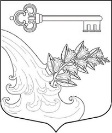 АДМИНИСТРАЦИЯ УЛЬЯНОВСКОГО ГОРОДСКОГО ПОСЕЛЕНИЯ ТОСНЕНСКОГО РАЙОНА ЛЕНИНГРАДСКОЙ ОБЛАСТИПОСТАНОВЛЕНИЕ В соответствии с Федеральными законами от 24.07.2007 N 209-ФЗ "О развитии малого и среднего предпринимательства в Российской Федерации", от 26.07.2006 N 135-ФЗ "О защите конкуренции", от 06.10.2003 № 131-ФЗ «Об общих принципах организации местного самоуправления в Российской Федерации», постановлением администрации Ульяновского городского поселения Тосненского района Ленинградской области от 26.08.2021 № 655 "Об утверждении Положения о порядке и условиях предоставления во владение и (или) в пользование на долгосрочной основе муниципального имущества, включенного в перечень имущества, свободного от прав третьих лиц (за исключением имущественных прав субъектов малого и среднего предпринимательства), субъектам малого и среднего предпринимательства и организациям, образующим инфраструктуру поддержки субъектов малого и среднего предпринимательства, расположенного на территории Ульяновского городского поселения Тосненского района Ленинградской области»,ПОСТАНОВЛЯЮ:Утвердить Порядок о предоставлении муниципальной преференции в целях поддержки субъектов малого и среднего предпринимательства, а также физических лиц, не являющихся индивидуальными предпринимателями и применяющих специальный налоговый режим "Налог на профессиональный доход"  в виде передачи в аренду, безвозмездное пользование муниципального имущества без проведения торгов согласно приложению  к настоящему постановлению.Опубликовать постановление в сетевом издании «ЛЕНОБЛИНФОРМ» и разместить на официальном сайте администрации www.admsablino.ru. Настоящее постановление вступает в силу с момента официального опубликования. Контроль за исполнением постановления оставляю за собой.Глава администрации                                                                   К.И. КамалетдиновПорядок предоставления муниципальной преференции в целях поддержки субъектов малого и среднего предпринимательства, а также физических лиц, не являющихся индивидуальными предпринимателями и применяющих специальный налоговый режим "Налог на профессиональный доход» в виде передачи в аренду, безвозмездное пользование муниципального имущества без проведения торговI. Общие положения1. Настоящий Порядок предоставления муниципальной преференции в целях поддержки субъектов малого и среднего предпринимательства,  а также физических лиц, не являющихся индивидуальными предпринимателями и применяющих специальный налоговый режим "Налог на профессиональный доход" в виде передачи в аренду, безвозмездное пользование муниципального имущества без проведения торгов (далее - Порядок) разработан в соответствии с Федеральным законом от 06.10.2003 № 131-ФЗ «Об общих принципах организации местного самоуправления в Российской Федерации», Федеральным законом от 24.07.2007 № 209-ФЗ «О развитии малого и среднего предпринимательства в Российской Федерации», Федеральным законом от 27.07.2006 №135-ФЗ «О защите конкуренции», Федеральным законом от 22.07.2008 № 159-ФЗ «Об особенностях отчуждения недвижимого имущества, находящегося в государственной или в муниципальной и арендуемого субъектами малого и среднего предпринимательства, и о внесении изменений в отдельные законодательные акты Российской Федерации», постановлением администрации Ульяновского городского поселения Тосненского района Ленинградской области от 26.08.2021 № 654 "Об утверждении Положения о порядке и условиях предоставления во владение и (или) в пользование на долгосрочной основе муниципального имущества, включенного в перечень имущества, свободного от прав третьих лиц (за исключением имущественных прав субъектов малого и среднего предпринимательства), субъектам малого и среднего предпринимательства и организациям, образующим инфраструктуру поддержки субъектов малого и среднего предпринимательства, расположенного на территории Ульяновского городского поселения Тосненского района Ленинградской области», а также физических лиц, не являющихся индивидуальными предпринимателями и применяющих специальный налоговый режим "Налог на профессиональный доход"   (далее - субъект МСП) в виде передачи в аренду, безвозмездное пользование муниципального имущества без проведения торгов (далее - муниципальная преференция).2. Муниципальная преференция предоставляется юридическим лицам и индивидуальным предпринимателям, отнесенным к категории субъектов МСП в соответствии со статьей 4 Федерального закона от 24.07.2007 N 209-ФЗ "О развитии малого и среднего предпринимательства в Российской Федерации", за исключением субъектов МСП, указанных в части 3 статьи 14 указанного Федерального закона.3. Рассмотрение вопросов, связанных с получением субъектами МСП муниципальной преференции, осуществляет комиссия по рассмотрению заявлений субъектов МСП, претендующих на получение муниципальной преференции в виде передачи муниципального имущества в аренду, безвозмездное пользование без проведения торгов.II. Условия и критерии предоставления муниципальной преференции4. Муниципальная преференция предоставляется субъектам МСП на следующих условиях:1) муниципальное имущество администрации (далее - муниципальное имущество) предоставляется в аренду, безвозмездное пользование без проведения торгов субъектам МСП на срок не более чем на 4 года 11 месяцев;2) субъект МСП может обратиться за предоставлением муниципальной преференции один раз в текущем финансовом году при условии отсутствия заключенного ранее договора аренды муниципального имущества в рамках предоставления муниципальной преференции, срок действия которого на момент подачи заявления не истек.5. Критериями предоставления муниципальной преференции субъектам МСП являются:1) регистрация субъекта МСП и осуществление деятельности в установленном законодательством Российской Федерации порядке;2) отсутствие у субъекта МСП просроченной задолженности по начисленным налогам, сборам и иным обязательным платежам в бюджеты любого уровня и (или) государственные внебюджетные фонды за прошедший календарный год;3) отсутствие нарушений условий ранее заключенных договоров аренды муниципального имущества;4) отсутствие факта нахождения субъекта МСП в процессе ликвидации, а также отсутствие решения арбитражного суда о признании его банкротом и об открытии конкурсного производства;5) использование муниципального имущества, предоставляемого на праве аренды, либо на праве безвозмездного пользования без проведения торгов субъекту МСП, исключительно по целевому назначению.III. Порядок рассмотрения заявлений о предоставлении муниципальной преференции6. Заявление о предоставлении муниципальной преференции (далее - Заявление) и прилагаемые к нему документы подаются в Администрацию.7. Заявитель или его законный представитель вправе отозвать свое Заявление в любой момент его рассмотрения. При этом заявитель или его законный представитель собственноручно делает соответствующую запись на бланке ранее поданного Заявления.8. Для рассмотрения вопроса о возможности предоставления муниципальной преференции субъект МСП представляет:1) Заявление по форме согласно приложению к настоящему Порядку;2) перечень лиц, входящих в одну группу лиц с хозяйствующим субъектом МСП, в отношении которого имеется намерение предоставить муниципальную преференцию, с указанием основания для вхождения таких лиц в эту группу;3) заверенные в установленном законодательством порядке копии учредительных документов субъекта МСП.9. Субъект МСП вправе предоставить по собственной инициативе следующие документы:1) выписку из Единого государственного реестра юридических лиц (для юридических лиц);2) выписку из Единого государственного реестра индивидуальных предпринимателей (для физических лиц);3) сведения о постановке на учет в налоговом органе (для физических лиц);4) справку из налогового органа об отсутствии задолженности перед бюджетами и государственными внебюджетными фондами всех уровней;5) документы, подтверждающие принадлежность субъекта МСП к субъектам малого и среднего предпринимательства (в части предоставления сведений о среднем количестве сотрудников и сведений о выручке от реализации товаров (работ, услуг) за предшествующий год).10. Поступившее в Администрацию Заявление с представленными документами передается в порядке, установленном муниципальными правовыми актами администрации.11. При непредставлении субъектом МСП документов, указанных в пункте 9, Комиссия запрашивает данные документы самостоятельно в рамках межведомственного информационного взаимодействия.12. В случае если представленное Заявление не соответствует типовой форме (приложение) и (или) представлен неполный пакет документов, предусмотренный пунктом 19 Порядка, Администрация в пятидневный срок со дня регистрации Заявления возвращает указанное Заявление заявителю с сопроводительным письмом за подписью главы администрации с указанием причин возврата Заявления.13. Решение об отказе в предоставлении муниципальной преференции принимается:в отношении субъектов МСП:1) являющихся кредитными организациями, страховыми организациями (за исключением потребительских кооперативов), инвестиционными фондами, негосударственными пенсионными фондами, профессиональными участниками рынка ценных бумаг, ломбардами;2) являющихся участниками соглашений о разделе продукции;3) осуществляющих предпринимательскую деятельность в сфере игорного бизнеса;4) являющихся в порядке, установленном законодательством Российской Федерации о валютном регулировании и валютном контроле, нерезидентами Российской Федерации, за исключением случаев, предусмотренных международными договорами Российской Федерации;в случае:5) если ранее в отношении заявителя - субъекта МСП было принято решение об оказании аналогичной поддержки (поддержки, условия оказания которой, совпадают, включая форму, вид поддержки и цели ее оказания) и сроки ее оказания не истекли;6) если с момента признания субъекта малого и среднего предпринимательства допустившим нарушение порядка и условий оказания поддержки, в том числе не обеспечившим целевого использования средств поддержки, прошло менее чем три года.7) при наличии двух и более заявлений от субъектов МСП на предоставление преференции в отношении одного и того же имущества;8) наличия обременения объекта, в отношении которого подано Заявление, правами третьих лиц;9) принятия собственником муниципального имущества решения о передаче прав владения и (или) пользования объектом, в отношении которого подано Заявление, иному юридическому (физическому) лицу, индивидуальному предпринимателю, в порядке, установленном законодательством, либо о приватизации данного объекта;10) отсутствия государственной регистрации права собственности Ульяновского городского поселения на объект (в случае предоставления муниципальной преференции на срок более 11 месяцев).14. Решение о предоставлении субъекту МСП муниципальной преференции оформляется правовым актом Администрации либо уполномоченного должностного лица местного самоуправления  в пределах его компетенции, установленной правовым актом Администрации, с указанием наименования субъекта МСП, которому предоставляется муниципальная преференция, сведений о муниципальном имуществе, сроках и целей предоставления муниципальной преференции.15. Отказ в предоставлении муниципальной преференции оформляется письменным уведомлением с указанием причин такого отказа за подписью уполномоченного должностного лица местного самоуправления Администрации в пределах его компетенции, установленной правовым актом Администрации.16. Подготовку проекта правового акта о предоставлении муниципальной преференции, а также уведомления об отказе в предоставлении муниципальной преференции осуществляет Администрация.17. Решения, указанные в пунктах 29, 30 настоящего Порядка, могут быть обжалованы заинтересованными лицами в порядке, установленном законодательством.18. Срок рассмотрения Заявления, включая подготовку и согласование правового акта (уведомления об отказе) не должен превышать 30 календарных дней со дня регистрации Заявления.ПриложениеК Порядку предоставления муниципальной преференции в целях поддержки субъектов малого и среднего предпринимательства, а также физических лиц, не являющихся индивидуальными предпринимателями и применяющих специальный налоговый режим "Налог на профессиональный доход" в виде передачи в аренду, безвозмездное пользование муниципального имущества без проведения торгов.ФормаГлаве администрации Ульяновского городского поселения Тосненского района Ленинградской области Камалетдинову К.Иот__________________________________________________________________________________________________________________________________________(для индивидуального предпринимателя - Ф.И.О. и адрес проживания, для юридического лица - юридический и (или) почтовый адрес)телефон ____________________________ЗаявлениеВ целях поддержки субъекта малого и среднего предпринимательства, а также физических лиц, не являющихся индивидуальными предпринимателями и применяющих специальный налоговый режим "Налог на профессиональный доход" прошу оказать муниципальную преференцию в виде передачи в аренду, безвозмездное пользование муниципального имущества без проведения торгов объект (объекты) муниципального нежилого фонда (нежилое помещение, встроенное, пристроенное к жилому или нежилому зданию, отдельно стоящее здание, сооружение, строение  и другое), расположенное по адресу:________________________________________________________________________________(точный адрес здания, сооружения, уточняющие характеристики расположения объекта: подъезд, этаж)общей площадью __________ кв. м, для использования __________________________________________________________________(целевое назначение)объект (объекты) муниципального движимого имущества____________________________________________________________________________________________________________________________________(наименование объекта, сооружения, уточняющие характеристики и т.д.)Приложение:____________________________________________________________________________________________________________________________________________________________________________________________________________________________________________________________________________________________________________________________________________________________ __________________________(дата) 					(подпись)26.08.2021№655Об утверждении Порядка предоставления муниципальной преференции в целях поддержки субъектов малого и среднего предпринимательства, а также физических лиц, не являющихся индивидуальными предпринимателями и применяющих специальный налоговый режим "Налог на профессиональный доход", в виде передачи в аренду, безвозмездное пользование муниципального имущества без проведения торговУтвержден постановлением администрации Ульяновского городского поселения Тосненского района Ленинградской области от 26.08.2021 № 655(приложение)